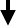 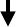 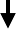 Hayır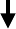  	  HayırEvet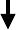 Bütünleşik Kamu Mali Yönetimi Bilişim Sistemine (BKMYS) giriş yapılarak Ön Muhasebe İşlem Fişi düzenlenir.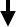 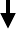 Ön Muhasebe İşlem Fişi (MİF) Muhasebe Yetkilisinin kontrolü ve onayı için gönderilir.Hayır   	Uygun mu?Evet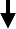 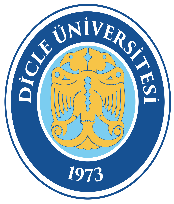 DİCLE ÜNİVERSİTESİÖn Ödeme İşlemleriİş Akış ŞemasıDoküman Kodu: SDB-İA-61DİCLE ÜNİVERSİTESİÖn Ödeme İşlemleriİş Akış ŞemasıYürürlük Tarihi: 05.10.2022DİCLE ÜNİVERSİTESİÖn Ödeme İşlemleriİş Akış ŞemasıRevizyon Tarihi/No: 00